		Form- 5( Başvuru formu )T.C.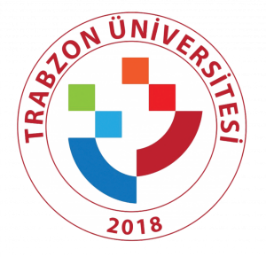 			TRABZON ÜNİVERSİTESİ REKTÖRLÜĞÜ SAĞLIK KÜLTÜR VE SPOR DAİRE BAŞKANLIĞI KISMİ ZAMANLI İŞ BAŞVURU FORMU1-Kişisel Bilgiler:  2-Öğrenim Bilgileri:  3-Eğitim ve Meslek Bilgileri:  4-Aile Bilgileri: Çalışmak istediğiniz yeri belirtiniz. ⃞ Fakülte                           ⃞ Kütüphane  ⃞ Meslek Yüksekokul             ⃞ Araştırma Merkezi ve Koordinatörlük            ⃞ Daire Başkanlıkları ⃞ Kültür Merkezi             ⃞ Diğer Daha önce Kısmi Zamanlı Öğrenci olarak çalıştınız mı?     ⃞ Evet            ⃞ Hayır Çalışılan Dönem: ……………………………………              Çalışılan Birim: …………………………………..Formda belirttiğim tüm bilgilerin doğruluğunu kabul ve taahhüt ederim.      Tarih                                                       İmza Bu bölüm Birim Komisyonu tarafından doldurulacaktır. T.C. No Nüfus Bilgileri Nüfus Bilgileri Nüfus Bilgileri Adı-Soyadı: İl: Cilt No: Fotoğraf Baba Adı: İlçe: Aile Sıra No: Fotoğraf Ana Adı: Mah/Köy: Sıra No: Fotoğraf Fotoğraf Doğum Yeri/Tarihi: Cinsiyet:                   ⃞ Bay               ⃞  Bayan Cinsiyet:                   ⃞ Bay               ⃞  Bayan Cinsiyet:                   ⃞ Bay               ⃞  Bayan SGK No: Medeni Durumu:      ⃞ Bekar            ⃞ Evli                  Medeni Durumu:      ⃞ Bekar            ⃞ Evli                  Medeni Durumu:      ⃞ Bekar            ⃞ Evli                  ⃞   Fakülte  ⃞   Yüksekokul   ⃞   Meslek Yüksekokul⃞   Enstitü   Öğretim Şekli: ⃞   I.Öğretim⃞   II.Öğretim⃞   Y. Lisans       ⃞   Doktora         Bölüm Adı: Mail adresi: Sınıf: Cep Tel No: Okul No: Genel Not Ort: Bildiğiniz Bilgisayar Programları: Sahip Olunan Sertifika ve Belgeler: Daha Önce Çalıştığınız İşyerleri: Anne-Baba durumu: ⃞ Sağ ve beraber    ⃞ Sağ ve beraber    ⃞ Sağ ve beraber    ⃞ Sağ ve ayrılar   ⃞ Sağ ve ayrılar   ⃞ Anne vefat     ⃞ Anne vefat     ⃞ Baba vefat       ⃞ Baba vefat       Anne-Baba durumu: ⃞ Şehit                       ⃞ Şehit                       ⃞ Şehit                       ⃞ Gazi                  ⃞ Gazi                  ⃞ Engelli   (………………………………) ⃞ Engelli   (………………………………) ⃞ Engelli   (………………………………) ⃞ Engelli   (………………………………) Ailedeki fert sayısı: Babanın mesleği: Babanın mesleği: Babanın mesleği: Geliri (aylık): Geliri (aylık): Kardeş sayısı: Annenin mesleği: Annenin mesleği: Annenin mesleği: Geliri (aylık): Geliri (aylık): Okuyan kardeş sayısı: Ailenin toplam net geliri (aylık): Ailenin toplam net geliri (aylık): Ailenin toplam net geliri (aylık): Ailenin toplam net geliri (aylık): Ailenin İkamet ettiği evin durumu: Ailenin İkamet ettiği evin durumu: Ailenin İkamet ettiği evin durumu: Ailenin İkamet ettiği evin durumu: ⃞ Kira ⃞Kendi eviniz        ⃞ Yakınınızın         ⃞ Diğer  ⃞ Kira ⃞Kendi eviniz        ⃞ Yakınınızın         ⃞ Diğer  ⃞ Kira ⃞Kendi eviniz        ⃞ Yakınınızın         ⃞ Diğer  ⃞ Kira ⃞Kendi eviniz        ⃞ Yakınınızın         ⃞ Diğer  ⃞ Kira ⃞Kendi eviniz        ⃞ Yakınınızın         ⃞ Diğer  ⃞ Kira ⃞Kendi eviniz        ⃞ Yakınınızın         ⃞ Diğer  Ailenizin size gönderdiği aylık gelir: Aldığınız bursların isimleri: Aldığınız bursların isimleri: 1- 2- 3- 1- 2- 3- 1- 2- 3- 1- 2- 3- Burs alıyor musunuz? ⃞ Evet      ⃞ Hayır  ⃞ Evet      ⃞ Hayır  ⃞ Evet      ⃞ Hayır  Aldığınız bursların isimleri: Aldığınız bursların isimleri: 1- 2- 3- 1- 2- 3- 1- 2- 3- 1- 2- 3- Şuan kaldığınız yer: Şuan kaldığınız yer: Şuan kaldığınız yer: ⃞  Devlet yurdu           ⃞  Özel yurt           ⃞  Kira    (……………TL) ⃞  Size ait                   ⃞  Akraba yanı       ⃞  Diğer  (……………TL) ⃞  Devlet yurdu           ⃞  Özel yurt           ⃞  Kira    (……………TL) ⃞  Size ait                   ⃞  Akraba yanı       ⃞  Diğer  (……………TL) ⃞  Devlet yurdu           ⃞  Özel yurt           ⃞  Kira    (……………TL) ⃞  Size ait                   ⃞  Akraba yanı       ⃞  Diğer  (……………TL) ⃞  Devlet yurdu           ⃞  Özel yurt           ⃞  Kira    (……………TL) ⃞  Size ait                   ⃞  Akraba yanı       ⃞  Diğer  (……………TL) ⃞  Devlet yurdu           ⃞  Özel yurt           ⃞  Kira    (……………TL) ⃞  Size ait                   ⃞  Akraba yanı       ⃞  Diğer  (……………TL) ⃞  Devlet yurdu           ⃞  Özel yurt           ⃞  Kira    (……………TL) ⃞  Size ait                   ⃞  Akraba yanı       ⃞  Diğer  (……………TL) ⃞  Devlet yurdu           ⃞  Özel yurt           ⃞  Kira    (……………TL) ⃞  Size ait                   ⃞  Akraba yanı       ⃞  Diğer  (……………TL) SGK’ya bağlı sağlık hizmetlerinden faydalanıyor musunuz? SGK’ya bağlı sağlık hizmetlerinden faydalanıyor musunuz? SGK’ya bağlı sağlık hizmetlerinden faydalanıyor musunuz? ⃞ Evet                         ⃞ Hayır ⃞ Evet                         ⃞ Hayır ⃞ Evet                         ⃞ Hayır ⃞ Evet                         ⃞ Hayır ⃞ Evet                         ⃞ Hayır ⃞ Evet                         ⃞ Hayır ⃞ Evet                         ⃞ Hayır Değerlendirme Sonucu: UYGUNDUR   ⃞ UYGUNDUR   ⃞ UYGUN DEĞİLDİR   ⃞  UYGUN DEĞİLDİR   ⃞  Değerlendirenin: Adı-Soyadı: Unvanı: İmza-Tarih: 1-Bu form öğrenci tarafından eksiksiz olarak doldurulacaktır. 2-Gerçeğe aykırı bilgi verenler işe alınsalar dahi işten çıkarılacaktır. 3-Bu formu doldurmak SKSDB’ yi hiçbir taahhüt altına sokmaz. 